Учредителем МАОУ «Лицей № 1»является городской округ города УфаРеспублики Башкортостанв лице Администрации городского округа города УфаРеспублики Башкортостан Глава Администрации ГО г. Уфа -  Мавлиев  Ратмир РафиловичАдрес учредителя: 450098 г. Уфа, пр. Октября, 120Телефон: (347)290-05-79Сайт Администрации ГО г. Уфа - https://ufacity.info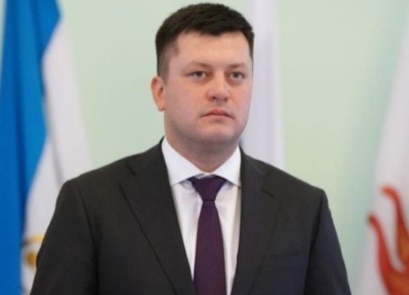 Функции и полномочия учредителя Учрежденияот имени городского округа города Уфа Республики Башкортостан осуществляет Управление образования Администрации городского округа города Уфа Республики БашкортостанНачальник Управления образования Администрации ГО г. Уфа - Батыршин Азат РафаиловичАдрес: 450092 г. Уфа, ул. Орловская, 33Телефон: (347)279-03-79, приемный день: понедельник, 16.00-18.00Сайт Управления образования Администрации ГО г. Уфа -  https://ufa-edu.ru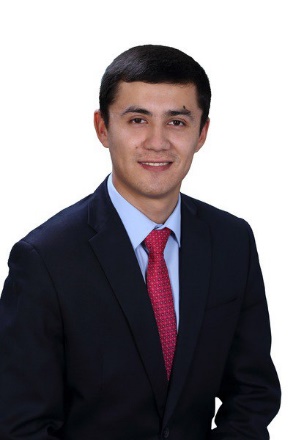 Начальник отдела общего и дополнительного образования 
Басенко Ирина Юрьевна          
Телефон/факс: 279-03-72                 
Приемные дни : Понедельник с 16.00 до 18.00 часов 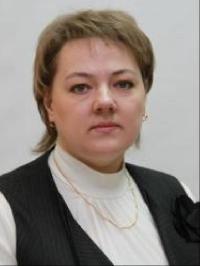 Начальник Управление по гуманитарным и социальным вопросам Администрации Ленинского района ГО. Уфа РБ. Гафарова Венера АсхатовнаАдрес: 450076, г. Уфа. Ул. М. Гафури, д. 13/1Телефон (347) 2-51-02 - 99 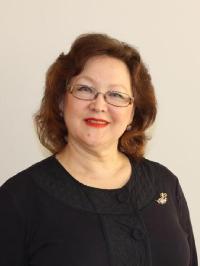 Начальник Отдела образования Администрации Ленинского района ГО г. Уфа РБАхматнурова Альбина Хасановна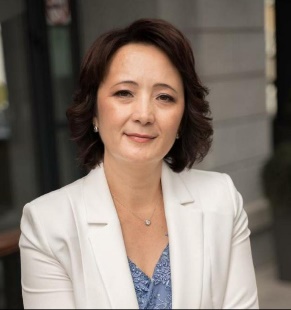 Адрес: 450076, г. Уфа. Ул. М. Гафури, д. 13/1Телефон (347) 2-51-03 - 27  «Горячая линяя» по вопросам, относящимся к системе образования:http://ufa-edu.ru/obshchie-voprosy-obrazovaniya/?clear_cache=Y